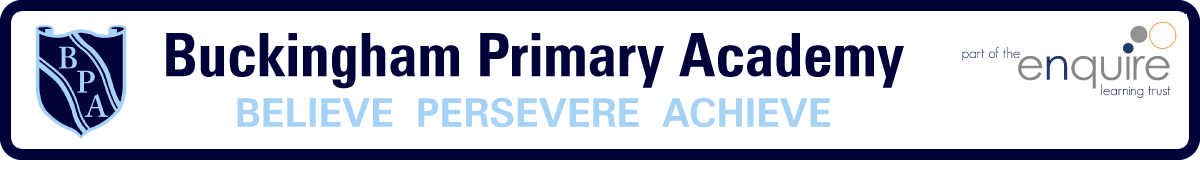 RE approach